		Agreement		Concerning the Adoption of Harmonized Technical United Nations Regulations for Wheeled Vehicles, Equipment and Parts which can be Fitted and/or be Used on Wheeled Vehicles and the Conditions for Reciprocal Recognition of Approvals Granted on the Basis of these United Nations Regulations*		(Revision 3, including the amendments which entered into force on 14 September 2017)_________		Addendum 149 – UN Regulation No. 150		Amendment 1Supplement 1 to the original version of the Regulation – Date of entry into force: 29 May 2020		Uniform provisions concerning the approval of retro-reflective devices and markings for power-driven vehicles and their trailersThis document is meant purely as documentation tool. The authentic and legal binding text is: ECE/TRANS/WP.29/2019/83_________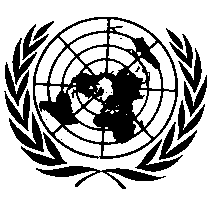 UNITED NATIONSParagraph 2.1., amend to read:"2.1.	All the definitions given in the latest series of amendments to UN Regulation No. 48 in force at the time of application for type approval shall apply, unless otherwise specified in this Regulation or in the pertinent installation UN Regulations Nos. 53, 74 and 86."Paragraph 4.1.6., amend to read:"4.1.6.	In case of retro-reflectors4.1.6.1.	Retro-reflective devices may consist of a combined retro-reflecting optical unit and filter, which must be so designed that they cannot be separated under normal conditions of use.Paragraph 4.1.7., renumber as 4.1.6.2. Paragraph 5.4., amend to read:"5.4.	Technical requirements concerning retro-reflective markings of the Classes C and F (Symbols “C” and “F”)"E/ECE/TRANS/505/Rev.3/Add.149/Amend.1E/ECE/TRANS/505/Rev.3/Add.149/Amend.11 July 2020